Křížovka pro němčináře – téma oblečení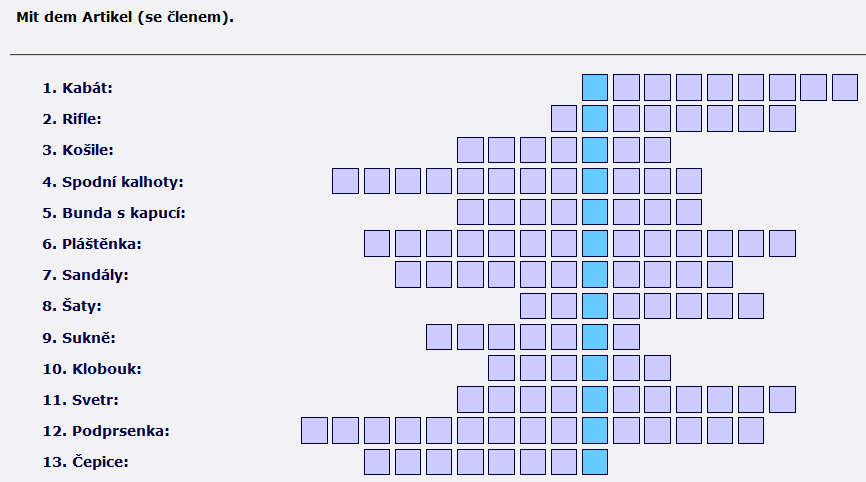 